 «УТВЕРЖДАЮ»зав. МБДОУ г.Иркутска детским садом №8________________В.Д.ШийкоПриказ от 31.08.2022г. №____ Режим дня                              (холодный период года)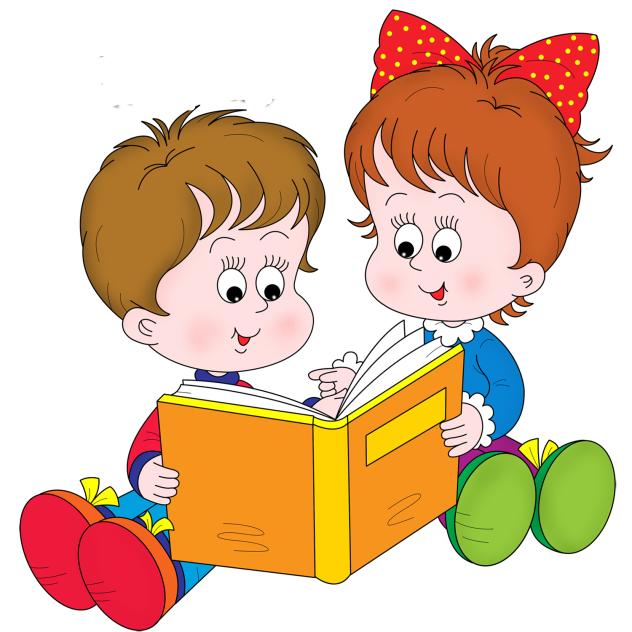 «УТВЕРЖДАЮ»зав. МБДОУ г.Иркутска детским садом №8________________В.Д.ШийкоПриказ от 31.08.2022г. №____Режим дня (теплый период года)РЕЖИМНЫЕ МОМЕНТЫРазновозрастная1-3 года1 младшая2 младшаяСредняяСтаршаяПодготовительная Приём детей. Визуальный осмотр.  Взаимодействие с родителями. Игры, индивидуальная работа с детьми. Совместная деятельность воспитателя с детьмиВ том числе двигательная активность (игры малой подвижности)7.00 – 8.1010 мин7.00 – 8.1010 мин7.00 – 8.1010 мин7.00 – 8.1010 мин7.00 – 8.1510 мин7.00 – 8.2010 минУтренняя гимнастика8.10 – 8.208.10 – 8.208.10 – 8.208.10– 8.208.15– 8.258.20– 8.30Подготовка к завтраку, завтрак8.20 – 8.408.20 – 8.408.20 – 8.408.20 – 8.408.25 – 8.458.30 – 8.50Игры, подготовка к занятиям8.40 – 9.008.40 – 9.008.40 – 9.008.40 – 9.008.45 – 9.008.50 – 9.00ЗанятияПерерыв между занятиями (игры малой и средней подвижности)9.00 – 9.10 9.35 – 9.45 9.00 – 9.10 9.35 – 9.45 9.00 – 9.159.25 – 9.409.00 – 9.209.30 – 9.509.00 – 9.259.35 – 10.009.00 – 9.309.40 – 10.1010.20 – 10.50ЗанятияПерерыв между занятиями (игры малой и средней подвижности)9.10 - 9.359.10 - 9.359.15 - 9.259.20 - 9.309.25 - 9.359.30 - 9.4010.10 - 10.20Игры, самостоятельная деятельность9.45 - 10.209.45 - 10.209.40 - 10.209.50 - 10.2010.00 - 10.25Второй витаминизированный завтрак 10.20 - 10.3010.20 - 10.3010.20 - 10.3010.20 - 10.3010.25 - 10.3510.10 - 10.20Подготовка к прогулке, прогулка (игры, наблюдения, индивидуальная работа)В том числе двигательная активность (игры средней и высокой подвижности)10.30 - 11.3525 мин10.30 - 11.3525 мин10.30 - 11.3525 мин10.30 - 11.4030 мин10.35 - 11.4530 мин10.50 - 11.5030 минВозвращение с прогулки, водные процедуры, игры11.35 –11.5011.35 –11.5011.35 –11.5011.40 –11.5511.45 –11.5511.50 –12.00Чтение художественной литературы/ занятия11.50-12.0011.50-12.0011.50-12.0011.55-12.1511.55-12.2012.00-12.25Подготовка к обеду, обед12.00–12.2012.00–12.2012.00–12.2012.15 –12.3512.20 –12.4012.25 –12.45Подготовка ко сну, дневной сон12.20 –15.2012.20 –15.2012.20 –15.2012.35 –15.1512.40 –15.1512.45–15.15Постепенный подъём детей, гимнастика пробуждения, воздушные и водные процедуры, оздоровительные мероприятия, игрыВ том числе игры  и упражнения малой подвижности на дыхание, профилактику нарушений ОДА15.20 –15.505 мин15.20 –15.505 мин15.20 –15.505 мин15.15 –15.5510 мин15.15 –16.0010 мин15.15 –16.0010 минПодготовка к полднику, усиленный полдник15.50–16.1015.50–16.1015.50–16.1015.55 –16.1516.00–16.2016.05–16.20Игры16.10 - 16.3516.10 - 16.3516.10 - 16.3516.15 - 16.45Занятия /логочас в группа ТНР/ игры/кружковая и студийная работа16.20-16.45Подготовка к прогулке, прогулка (игры, наблюдения, индивидуальная работа, двигательная активность), возвращение с прогулкиВ том числе двигательная активность (игры средней и высокой подвижности)16.35-18.1020 мин16.35-18.1020 мин16.35-18.1020 мин16.45-18.1520 мин16.45-18.1520 мин16.20-17.5020 минИгры/кружковая и студийная работа17.50-18.20Подготовка к ужину, ужин18.10 -18.3018.10 -18.3018.10 -18.3018.15-18.3018.15-18.3018.20 – 18.30Подготовка к прогулке, прогулка, игры и труд детей на участке.Уход домой. Взаимодействие с родителями.18.30 -19.0018.30 -19.0018.30 -19.0018.30 -19.0018.30 -19.0018.30 -19.00РЕЖИМНЫЕ МОМЕНТЫРазновозрастная  1-3 года1 младшая2 младшаяСредняяСтаршаяПодготовительнаяПриём детей на воздухе. Визуальный осмотр.  Взаимодействие с родителями. Игры, индивидуальная работа с детьми, двигательная активностьВ том числе двигательная активность (игры малой подвижности)7.00 – 8.0510 мин7.00 – 8.0510 мин7.00 – 8.0510 мин7.00 – 8.1010 мин7.00 – 8.1010 мин7.00 – 8.2010 минУтренняя гимнастика на воздухе8.05 – 8.158.05 – 8.158.05 – 8.158.10– 8.208.10– 8.258.20– 8.30Подготовка к завтраку, завтрак8.15 – 8.458.15 – 8.458.15 – 8.458.20 – 8.408.25 – 8.458.30 – 8.50Игры,  подготовка к занятиям8.45 – 9.008.45 – 9.008.45 – 9.008.40 – 9.008.45 – 9.008.50 – 9.00Занятия (музыка, физкультура, изодеятельность)Перерыв между занятиями (игры малой и средней подвижности9.00 – 9.10 9.25 – 9.35 9.00 – 9.10 9.25 – 9.35 9.00 – 9.159.25 – 9.409.00 – 9.209.30 – 9.509.00 – 9.259.35 – 10.009.00 – 9.309.40 – 10.20Занятия (музыка, физкультура, изодеятельность)Перерыв между занятиями (игры малой и средней подвижности9.10 - 9.259.10 - 9.259.15 - 9.259.20 - 9.309.25 - 9.359.30 - 9.40Игры, самостоятельная деятельность, двигательная активность9.35 – 10.209.35 – 10.209.40 – 10.209.50 -10.2010.00- 10.2510.10 – 10.25Второй витаминизированный завтрак 10.20-10.3010.20-10.3010.20-10.3010.20-10.3010.25-10.3510.25-10.35Подготовка к прогулке, прогулка (игры, наблюдения, индивидуальная работа, двигательная активность)В том числе двигательная активность (игры средней и высокой подвижности)10.30 - 11.3525 мин10.30 - 11.3525 мин10.30 - 11.3525 мин10.30 - 11.4030 мин10.35 - 11.4530 мин10.35 - 11.5030 минВозвращение с прогулки, водные процедуры, игры11.35 –11.5011.35 –11.5011.35 –11.5011.40 –11.5511.45 –11.5511.50 –12.00Чтение художественной литературы11.50-12.0011.50-12.0011.50-12.0011.55-12.1511.55-12.2012.00-12.25Подготовка к обеду, обед12.00 –12.2012.00 –12.2012.00 –12.2012.15 –12.3512.20 –12.4012.25 –12.45Подготовка ко сну, дневной сон12.20 – 15.15(ст. группа)12.20 –15.20 (мл. группа)12.20 – 15.15(ст. группа)12.20 –15.20 (мл. группа)12.20-15.20 12.35 –15.1512.40 –15.1512.45 –15.15Постепенный подъём детей, гимнастика пробуждения, воздушные и водные процедуры, оздоровительные мероприятия, игры15.15(15.20) –15.5015.15(15.20) –15.5015.20-15.5015.15 –15.5515.15 –16.0015.15 –16.05В том числе игры  и упражнения малой подвижности на дыхание, профилактику нарушений ОДА5 мин5 мин5 мин10 мин10 мин10 минПодготовка к полднику, усиленный полдник15.50–16.1015.50–16.1015.50–16.1015.55 –16.1516.00–16.2016.05–16.20Игры,  подготовка к прогулке, прогулка, двигательная активность, возвращение с прогулкиВ том числе двигательная активность (игры средней и высокой подвижности)16.10 – 18.1030 мин16.10 – 18.1030 мин16.10 - 18.1030 мин16.15 - 18.1030 мин16.20 - 18.1530 мин16.20 – 18.2030 минПодготовка к ужину, ужин18.10 – 18.30 18.10 – 18.30 18.10-18.3018.15 – 18.30 18.15 – 18.3018.20 – 18.30Подготовка к прогулке, прогулка, игры и труд детей на участке. Уход домой. Взаимодействие с родителями.18.30 – 19.0018.30 – 19.0018.30 -19.0018.30 – 19.0018.30 – 19.0018.30 – 19.00